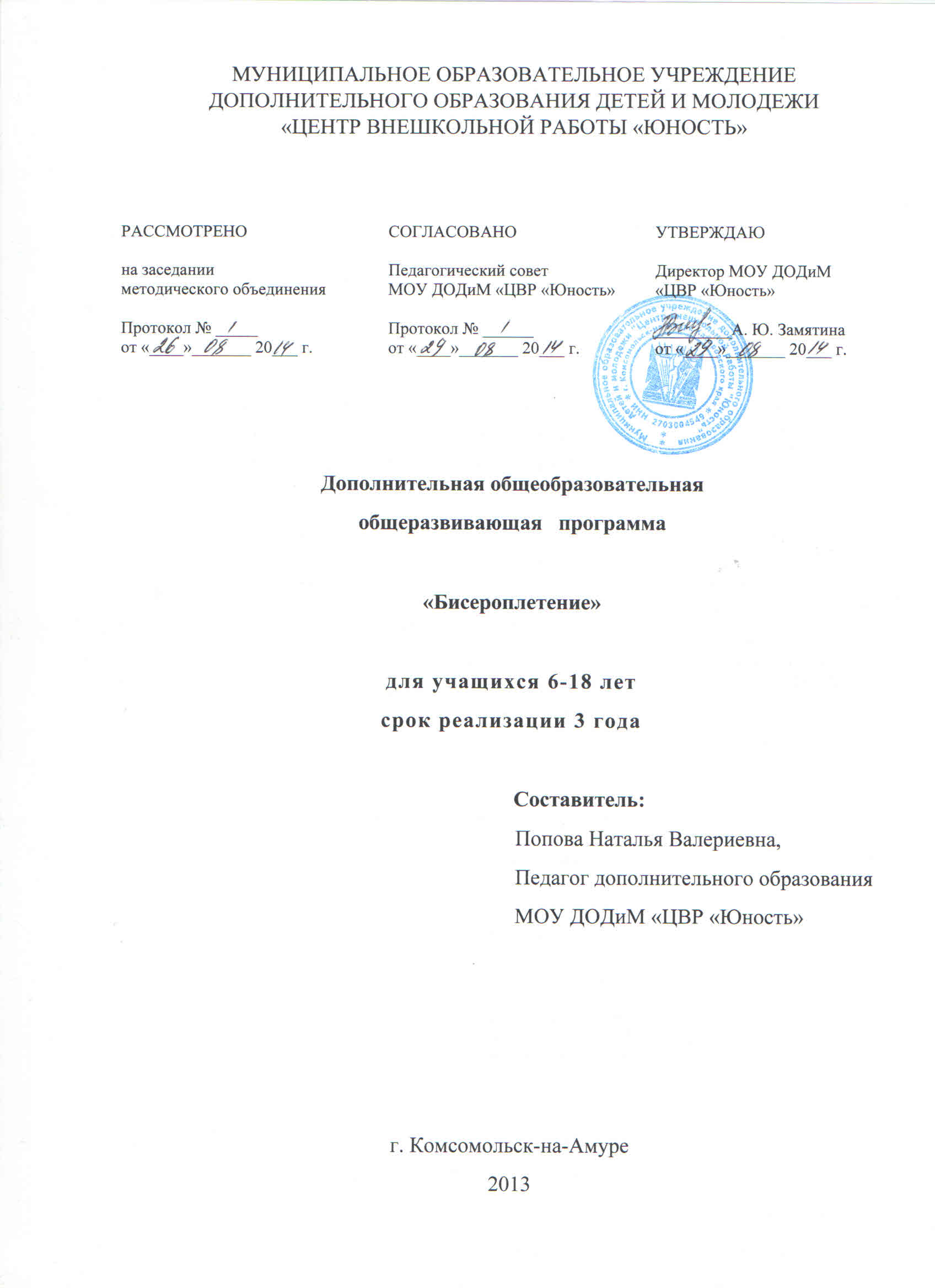 Информационная карта программы1Ведомственная принадлежностьОтдел образования  администрации г. Комсомольска-на-Амуре2Наименование учреждениямуниципальное образовательное учреждение дополнительного образования детей и молодежи «Центр внешкольной работы «Юность» (МОУ ДОДиМ «ЦВР «Юность»)3Дата образования и организационно-правовая формаГод создания – 1988, как 16 подростковых клубов различной кружковой направленности на жилмассивах Центрального округа. На основании Постановления главы администрации города Комсомольска-на-Амуре от 18 декабря 1997 года № 1045 подростковые клубы были объединены в муниципальное образовательное учреждение дополнительного образования «Центр внешкольной работы «Юность» (МОУ ДО «ЦВР «Юность»). Центру было передано в оперативное управление здание по адресу: Вокзальная, д. 80 корп. 3. В 2006 году согласно распоряжения главы администрации города от 31 мая 2006 года № 1265-ра «О закреплении нежилого здания детского сада за МОУ ДО «Центр внешкольной работы «Юность» Центру было передано на праве оперативного управления здание по адресу: ул. Комсомольская, д. 34 корп. 2, в котором был расположен военно-технический клуб им. А. В. Суворова. В 2009 году учреждение было переименовано в муниципальное образовательное учреждение дополнительного образования детей и молодежи «Центр внешкольной работы «Юность» (МОУ ДОДиМ «ЦВР «Юность»). Муниципальное образовательное учреждение  дополнительного образования детей и молодежи «Центр внешкольной работы «Юность» г. Комсомольска–на–Амуре осуществляет свою деятельность в соответствии  с Законом Российской Федерации  «Об  образовании». Типовым положением об образовательном учреждении дополнительного образования детей, Уставом МОУ ДОДиМ «ЦВР «Юность» от  28. 06.2002г. № 27.22. и 895. Конвенцией о правах ребенка, КЗОТ РФ, всеобщей декларацией о правах человека, лицензией на право ведения образовательной деятельности по реализации дополнительных образовательных услуг № 886 от 21.02.2012 года, нормативно-организационной документацией МОУ ДОДиМ «ЦВР «Юность».4Адрес учреждения681035, г.Комсомольск-на-Амуре, ул. Вокзальная, дом 80 корп. 3, тел. 8(4217) 59-52-95.5ФИО  ПДОПопова Наталья Валериевна 6ОбразованиеВысшее педагогическое7Место работыМОУ ДОДиМ «ЦВР «Юность», 681035, г.Комсомольск-на-Амуре, ул. Вокзальная, дом 80 корп. 3, тел. 8(4217) 59-52-958ДолжностьПедагог дополнительного образования9Педагогический стаж1 год10Контактные телефонырабочий  телефон: 8(4217) 59-52-95  11Полное название образовательной программы Дополнительная общеобразовательная общеразвивающая программа «Бисероплетение»12Направление, Специализация программыХудожественно-эстетическое направление,Программа ориентируется на развитие творческих способностей и личностных качеств воспитанников посредством занятия бисероплетением.13Модификация программыПрограмма является модифицированной на основе:программы «Нитка бусин» Боярко Н.,программы и методических рекомендаций к курсу «Бисероплетение» Парамоновой А.С., программы «Волшебный бисер» Садовниковой Л. Н., программы «Бисероплетение» Матусевич В. Р.14Цель программыСоздание условий для развития творческих способностей и личностных качеств воспитанников посредством занятия бисероплетением, обеспечение содержательного досуга детей.15Задачи программыОбразовательные: познакомить детей с историей возникновения и развития искусства бисероплетения;обучить современным технологиям бисерного плетения, основам композиции и цветоведения. Воспитательные:формировать у воспитанников общечеловеческие ценности: Жизнь, Здоровье, Добро, Успех, Труд, Познание, Семья,  Человек, Творчество; прививать интерес к культурному наследию своей Родины;воспитывать трудолюбие, культуру общения в коллективе.Развивающие:способствовать творческому развитию личности ребенка;развивать у детей моторные навыки, глазомер, образное мышление, фантазию;формировать эстетический и художественный вкус.16Срок реализации3 года  17Место проведения МОУ ДОДиМ «ЦВР «Юность» 18Возраст участников 6-18 лет19Контингент уч-сяучащиеся школ Центрального  округа. 20Краткое содержание программы      Программа «Бисероплетение» представляет собой курс, сочетающий изучение истории бисероплетения, основ цветоведения и композиции, основных техник плетения бисером.Программа "Бисероплетение" составлена с учетом требований современной педагогики. Усвоение материала осуществляется по принципу «от простого к сложному» и происходит поэтапно от раздела до раздела. Материал скомплектован по следующим разделам: Техники плетения; Плоские фигурки животных; Объёмные фигурки; Украшения; Панно;Изготовление подарков;Цветы и деревья из бисера;Работа по замыслу;       Изучая раздел, дети одновременно знакомятся с материалами, инструментами, приобретают навыки работы с бисером, учатся пользоваться различными схемами плетения.       Программа «Бисероплетение» реализуется в объёме 576 часов, из которых1 год обучения – 144 ч; 2 раза в неделю по 2ч 2 год обучения – 216 ч; 2 раза в неделю по 3ч 3 год обучения – 216 ч; 2 раза в неделю по 3ч Состав групп разновозрастной.Количество детей в группах 10-15 человек.  21История осуществления реализации программыПрограмма реализуется с 2013 года на базе МОУ ДОДиМ «ЦВР «Юность».22Прогнозирование возможных (ожидаемых) позитивных результатов.- Достижение определённого уровня образованности при изучении основ бисероплетения. - Овладение навыками плетения бисером,  навыками самостоятельной и познавательной деятельности.- Развитие творческих способностей детей.- Физичекое оздоровление детей.23Прогнозирование возможных негативных результатов.Личностные особенности каждого (характер), конкуренция, низкая мотивация.  24Прогнозирование коррекции возможных негативных результатов 1.Работа в малых группах. 2.Соблюдение СанПинов3.Соблюдение питьевого режима.4.Индивидуальная работа.